Отчет по ДПП подготовительная группа «Радуга»18 сентября дети совместно с воспитателем прочитали С.Михалков. Дядя Степа – милиционер. Целью данного мероприятия было познакомить детей с различными службами полиции, уточнить, что работа милиционера – это охрана, защита людей, оказанием помощи, борьба с преступниками, закрепить правило дорожного движения, ознакомить детей с переименованием милиции как полиция, воспитать уважение и любовь к данной профессии.Ребята с большим удовольствием послушали это произведение. В ходе мероприятия дети отвечали на вопросы и принимали активное участие.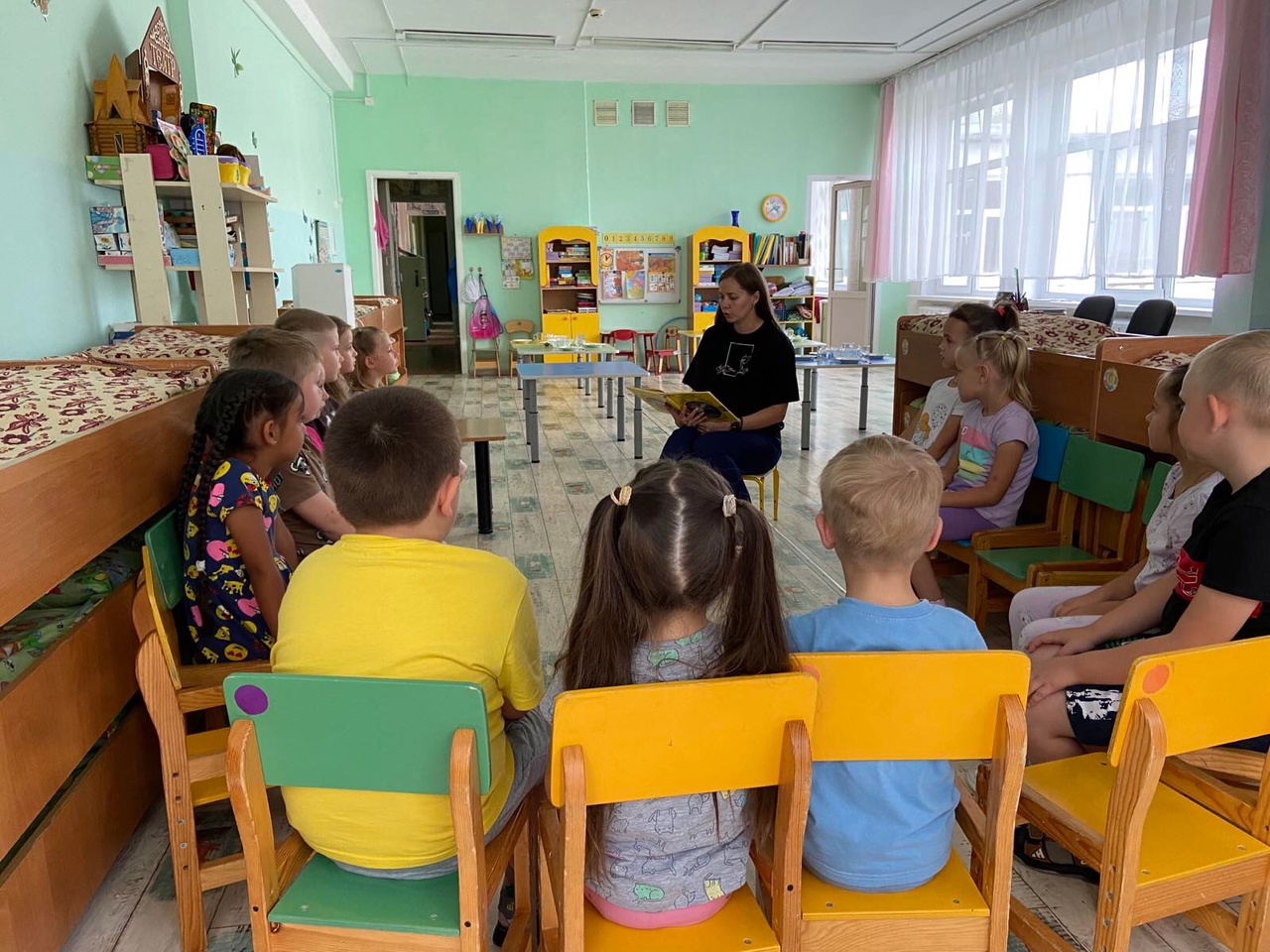 